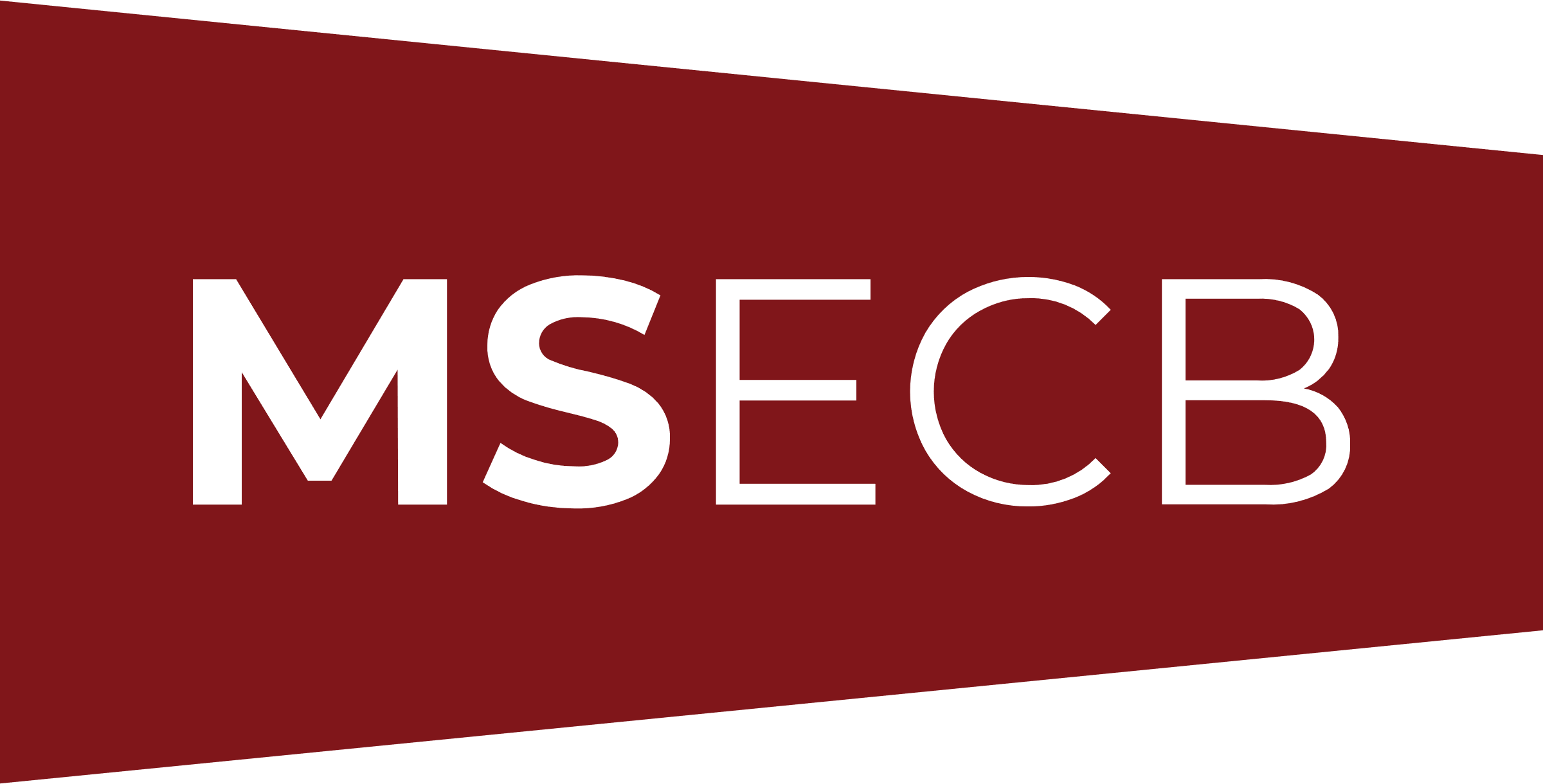 AUDIT PLANAudit information Audit preparation Audit objectivesThe objectives of this audit are to: confirm that the management system conforms with the requirements of the audit criteria;confirm that the management system meets applicable statutory, regulatory and contractual requirements;confirm the effectiveness of the management system in meeting its specified objectives;identify areas for potential improvement of the management system.Audit criteriaThe audit criteria (the set of requirements) for this audit are all normative clauses of the standard being audited (specify all clauses as written in the Standard):Clause 4 – … Clause 5 – … Clause 6 – …Clause 7 – …Clause 8 – … Clause 9 – … Clause 10 –…Additional requirementsUse of logo and trademarkVerification of Adverse events, advisory notices and recalls (when applicable)Documentation and processes defined in the management system developed by the clientAudit planNotesThe scheduled times indicated in the audit plan are approximate. MSECB Auditors reserve the right to change or add information to the above audit plan before or during the audit as needed. During each stage 2 and surveillance audits the following should be verified:Internal auditList of all applicable documents in the audited management system Management review Preventive and corrective actionsContinual improvementContinuing operational controlEffectiveness of the MS to meet organizational objectivesChanges to the MS documentationActions take on nonconformities found during the last audit (if applicable)Complaints and use of certification marks (if applicable)Organisation Name:Address:City/Country:ZIP Code:Contact Name:E-Mail:Web Site:Telephone:Total number of employees within the scope:Please provide justification for the employees that are not included in the certification scope.Total number of employees within the scope:Please provide justification for the employees that are not included in the certification scope.Site #Street AddressCityState, Province, CountryZip Code# of Employees1 (main)234Audit standard(s):Audit type: Initial Audit Surveillance 1Audit type: Recertification Surveillance 2Audit type: Other: Other:Dates of audit:Duration:Audit team leader:Additional team members:Additional attendees and roles:Certification Scope:Excluded clauses from the certification scope:

For QMS audits, please provide justification for each excluded clause:Date:Date:Date:Date:TimeAuditorArea / ProcessKey ContactDate:Date:Date:Date:TimeAuditorArea / ProcessKey Contact